Convocation du 09/09/2018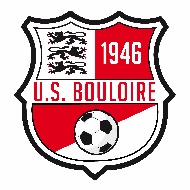 Si problème il y a, merci de me contacter au 06 79 49 05 16.Thomas.Equipe AEquipe BEquipe CAdversaire : Pays de SilléAdversaire : Vibraye CAdversaire :Lieu et horaire du match : Bouloire à 15h00Lieu et horaire du match : Bouloire à 13h00Lieu et horaire du match :Heure de rdv : 13h45 à BouloireHeure de rdv : 12h00 à BouloireHeure de rdv :Thomas LedruKévin LerouxYvan GandonJC HarasseJérémy GauthierAlexandre LeboulleuxJoachim BlavetteAdrien MurilloGandon HuguesDamien PoulainChristopher PautonnierWilly PoupinJoueurs blessés/suspendus/non convoquésAdrien GuillardAntoine ThirouardJason GandonThomas VerronMaxime ClémentAnthony BalasVincent DangeulVincent HermenierClément PottierQuentin GuillardMaxime PerrierLudovic MorançaisMathieu CottereauGuillaume CordonPierre HeraultThéo BogorisFabien RousseauThomas ViauxLucas LebretonRomaricRonan DeloubesSeb BlondelMaxime CherboeufResponsablesResponsablesResponsablesThomasWillyJCAlex